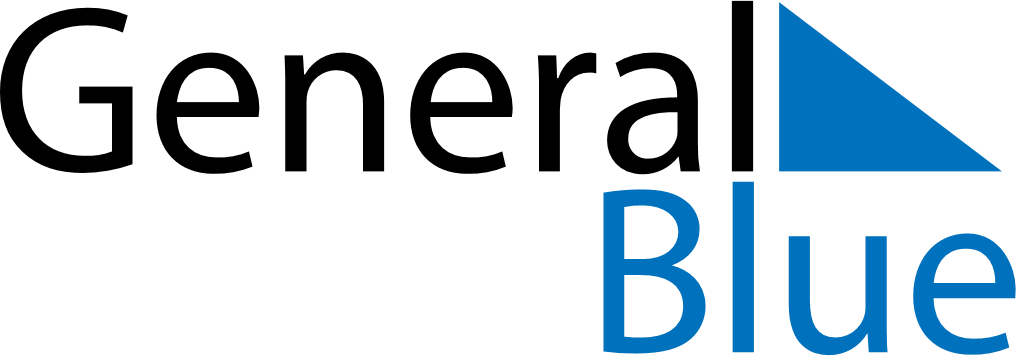 August 2018August 2018August 2018GrenadaGrenadaSundayMondayTuesdayWednesdayThursdayFridaySaturday1234567891011Emancipation Day12131415161718Carnival MondayCarnival Tuesday19202122232425262728293031